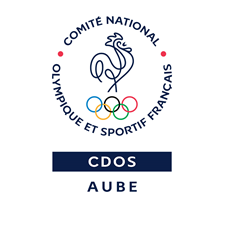 Minibus – Mise à dispositionFiche de réservation 
La demande de réservation doit être effectuée auprès du CDOS de l'Aube par e-mail, à l'adresse suivante : aube@franceolympique.com. <Raison Sociale><Adresse>Représentée par <Prénom et Nom>                           	agissant en qualité de Président(e) de l’associationSiret : <XXX XXX XXX XXXXX>Dates et heures du début de la réservation et de la restitution du véhicule : du <JJ/MM/AAAA> 					à <00h00>                                                   au <JJ/MM/AAAA>					à <00h00>       Coordonnées du ou des conducteurs :Conducteur 1 (= conducteur « responsable » - vous devez désigner 1 conducteur « responsable » par véhicule si vous avez besoin de plusieurs véhicules)NOM :							Prénom :Domicilié(e) à :	Code postal : 						Ville : Tél. portable :						Mail : Date de naissance : 					Lieu de naissance : Numéro de permis* : 					Date de délivrance du permis* : *Pour les nouveaux permis, le numéro du permis est sur la ligne 5 et la date de délivrance du permis est sur la ligne 4a. Conducteur 2 NOM :							Prénom :Domicilié(e) à :	Code postal : 						Ville : Tél. portable :						Mail : Date de naissance : 					Lieu de naissance : Numéro de permis* : 					Date de délivrance du permis* : *Pour les nouveaux permis, le numéro du permis est sur la ligne 5 et la date de délivrance du permis est sur la ligne 4a. Nombre de passagers : Présence de mineurs : Oui		NonLe CDOS de l'Aube dispose d'un délai de 7 jours calendaires pour répondre à la demande. Un e-mail de confirmation sera envoyé à la structure qui sollicite la mise à disposition. 